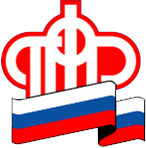     Пенсионный фонд Российской Федерации
                Отделение ПФР по Ханты-Мансийскому автономному округу-Югре  25.06.2021                                                                                                                   Пресс-релизУслуги Пенсионного фонда РФ можно получить на «гостевом» компьютере В клиентских службах Пенсионного фонда РФ по Ханты-Мансийскому автономному округу - Югре для удобства граждан работают «гостевые» компьютеры.Компьютеры находятся в зонах самообслуживания и предназначены для граждан, которые не имеют личных компьютеров или мобильных устройств.«Гостевой» компьютер даёт возможность входа на сайты Пенсионного фонда РФ, Фонда социального страхования РФ, на Портал государственных услуг РФ, в справочно-правовую систему «Гарант», на сайты ЕГИССО и ФРИ, в систему мониторинга качества государственных услуг, то есть с помощью этого компьютера можно не только ознакомиться с нормативно-правовыми документами в области пенсионного и социального обеспечения, получить государственные услуги, но и оценить качество предоставленных в Пенсионном фонде РФ услуг.- Чаще всего клиенты Фонда пользуются «гостевыми» компьютерами для работы с интернет-сервисами на портале Госуслуг или сайте ПФР, - поясняет заместитель управляющего Отделения Пенсионного фонда РФ по Ханты-Мансийскому автономному округу-Югре  Александр Сучков. - Например, чтобы направить электронное заявление о назначении пенсии, социальной выплаты или об изменении доставочной организации. Таким способом можно и самостоятельно получить справку о размере пенсии, об отнесении к категории лиц предпенсионного возраста или выписку из индивидуального лицевого счета. Для работы с перечисленными сервисами необходимо иметь только подтвержденную учетную запись на Госуслугах.